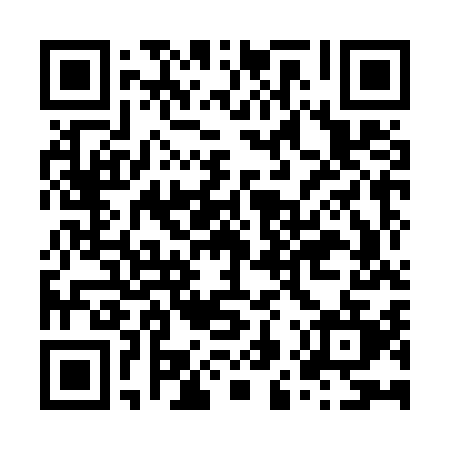 Prayer times for Bloomfield Acres, Delaware, USAMon 1 Jul 2024 - Wed 31 Jul 2024High Latitude Method: Angle Based RulePrayer Calculation Method: Islamic Society of North AmericaAsar Calculation Method: ShafiPrayer times provided by https://www.salahtimes.comDateDayFajrSunriseDhuhrAsrMaghribIsha1Mon4:065:411:065:028:3110:052Tue4:075:411:065:028:3110:053Wed4:085:421:065:038:3110:054Thu4:095:421:075:038:3110:045Fri4:095:431:075:038:3110:046Sat4:105:431:075:038:3010:037Sun4:115:441:075:038:3010:038Mon4:125:451:075:038:3010:029Tue4:135:451:075:038:2910:0210Wed4:145:461:085:038:2910:0111Thu4:155:471:085:038:2910:0012Fri4:155:471:085:038:2810:0013Sat4:165:481:085:038:289:5914Sun4:175:491:085:038:279:5815Mon4:185:491:085:038:279:5716Tue4:205:501:085:038:269:5617Wed4:215:511:085:038:259:5518Thu4:225:521:085:038:259:5419Fri4:235:521:085:038:249:5320Sat4:245:531:085:038:239:5221Sun4:255:541:095:038:239:5122Mon4:265:551:095:028:229:5023Tue4:275:561:095:028:219:4924Wed4:295:571:095:028:209:4825Thu4:305:571:095:028:199:4726Fri4:315:581:095:028:199:4627Sat4:325:591:095:028:189:4428Sun4:336:001:095:018:179:4329Mon4:346:011:095:018:169:4230Tue4:366:021:085:018:159:4131Wed4:376:031:085:008:149:39